agenda of the 1st coordination meeting during RA-19/WRC-19Room: SUEZ CANALTime: 12:30 – 13:30 Hours, 21 October 2019Approval of AgendaArrangement of coordination work during RA-19/WRC-19Schedule of the coordination meetingsIssues of the Chairman and Vice-Chairmen for ITU-R Study Groups, CCV, RAG and CPMAPT’s View on the candidates for Chairmen of SG1, SG4 and CPM-23Candidates for Vice-Chairmen from APT MembersAny other issues	__________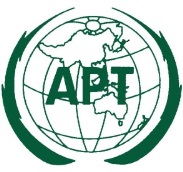 ASIA-PACIFIC TELECOMMUNITYCoordination Meetings of APT during RA-19/WRC-19Coordination Meetings of APT during RA-19/WRC-19Coordination Meetings of APT during RA-19/WRC-1921 October – 22 November 2019, Sharm-el Sheikh, Egypt21 October – 22 November 2019, Sharm-el Sheikh, Egypt21 October – 22 November 2019, Sharm-el Sheikh, Egypt